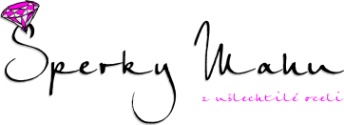 Formulář pro uplatnění reklamaceProdávající:ŠPERKY MAHU, Mgr. Markéta Krabcová, Modrá 125, Jílové, 407 02, Česká republikaIČ: 2001616, DIČ: CZ8653075475, www.sperkymahu.cz, tel.: +420 737 910 431                                Reklamující:(Bankovní účet je nutno uvést v případě, kdy Vám budeme vracet celkovou částku anebo rozdíl mezi původním a novým (levnějším) zbožím.)Reklamované zboží:Preferovaný způsob vyřízení:             Výměna za stejný nový produkt.             Výměna za jiný produkt.        Kód: ………………………………………... Velikost:…………………………....             Vrácení peněz na výše uvedený bankovní účet.Poznámka:Formulář vytiskněte a vložte do zásilky spolu se šperkem, který budete reklamovat. Nemáte-li možnost tisku, stačí napsat žádost ručně. Zásilku odešlete na adresu: ŠPERKY MAHU, Mgr. Markéta Krabcová, Modrá 125, Jílové, 407 02.V…………………………………………                   Dne: ……………………………………            Podpis:………………………………Číslo objednávky:    ___________________________________________________________Jméno a příjmení:Adresa:E-mail / Tel.:Bankovní účet:Kód  zboží:_____________________________       Velikost:____________Popis závady:______________________________________________________________________________________________________________________________________________________________________________________________________________________________